Publicado en Almería el 28/12/2020 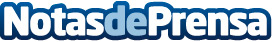 "Cultivamos el Sabor de Europa", el concurso de Cute Solar para conocer más sobre los invernaderos solaresEl objetivo del concurso "Cultivamos el Sabor de Europa" es dar a conocer a los más pequeños el funcionamiento de los invernaderos solares del Sur de Europa y entre los participantes se sorteará una Tablet personalizada con los personajes protagonistas de la campañaDatos de contacto:Cute Solar656316519Nota de prensa publicada en: https://www.notasdeprensa.es/cultivamos-el-sabor-de-europa-el-concurso-de Categorias: Nutrición Gastronomía Andalucia Industria Alimentaria Industria Téxtil http://www.notasdeprensa.es